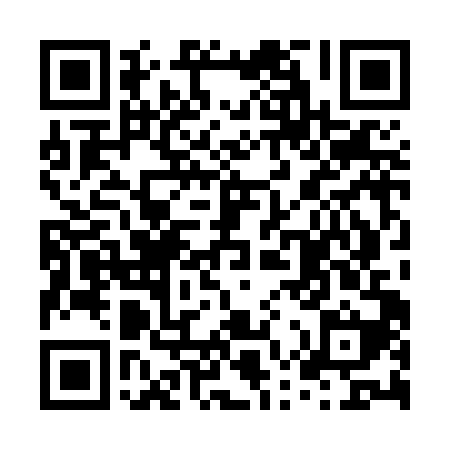 Prayer times for Offenbach am Main, Hesse, GermanyWed 1 May 2024 - Fri 31 May 2024High Latitude Method: Angle Based RulePrayer Calculation Method: Muslim World LeagueAsar Calculation Method: ShafiPrayer times provided by https://www.salahtimes.comDateDayFajrSunriseDhuhrAsrMaghribIsha1Wed3:406:001:225:238:4410:552Thu3:375:581:225:248:4610:583Fri3:335:571:225:258:4711:004Sat3:305:551:225:258:4911:035Sun3:275:531:215:268:5011:066Mon3:245:521:215:268:5211:097Tue3:205:501:215:278:5311:128Wed3:175:481:215:288:5511:159Thu3:145:471:215:288:5611:1810Fri3:105:451:215:298:5811:2111Sat3:075:441:215:298:5911:2412Sun3:065:421:215:309:0111:2713Mon3:055:411:215:309:0211:2914Tue3:055:391:215:319:0411:3015Wed3:045:381:215:329:0511:3016Thu3:045:371:215:329:0711:3117Fri3:035:351:215:339:0811:3218Sat3:035:341:215:339:0911:3219Sun3:025:331:215:349:1111:3320Mon3:025:311:215:349:1211:3321Tue3:015:301:215:359:1311:3422Wed3:015:291:225:359:1511:3523Thu3:005:281:225:369:1611:3524Fri3:005:271:225:369:1711:3625Sat3:005:261:225:379:1811:3626Sun2:595:251:225:379:1911:3727Mon2:595:241:225:389:2111:3828Tue2:595:231:225:389:2211:3829Wed2:585:221:225:399:2311:3930Thu2:585:211:225:399:2411:3931Fri2:585:211:235:399:2511:40